Հավելված ՀՀ կառավարության _________ 2022թ. N___ որոշման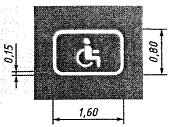 Կրկնում է «Հաշմանդամներ» ճանապարհային նշանը:1.24.4.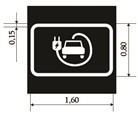 Կրկնում է 8.4.3.1 ճանապարհային նշանը:1.25.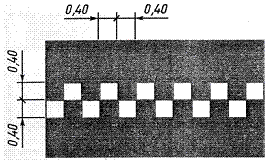 Նշում է արհեստական անհարթությունները։1.26.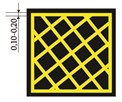 Նշում է խաչմերուկի հատվածը, որտեղ արգելվում է մուտք գործել, եթե առջևում՝ երթևեկության ուղղությամբ առաջացել է խցանում, որը վարորդին կհարկադրի կանգ առնել` խոչընդոտ ստեղծելով հատող ճանապարհով լայնական ուղղությամբ տրանսպորտային միջոցների երթևեկության համար:1.27 Նշում է չկարգավորվող հետիոտնային անցումներին մոտենալու մասին